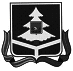         В соответствии с частью  9  статьи 9   Федерального  закона  от   14 марта 2022 г. № 60-ФЗ «О внесении изменений в отдельные законодательные акты Российской Федерации» Избирательная комиссия Брянской области      п о с т а н о в л я е т:        1. Возложить с 9 июня 2022 года исполнение полномочий по подготовке и проведению выборов в органы местного самоуправления, местного референдума на территории Клетнянского муниципального района на территориальную избирательную комиссию Клетнянского района.        2. Считать утратившим силу постановление Избирательной комиссии  Брянской области от 17 апреля 2009 года № № 670/82 «О возложении полномочий избирательных комиссий муниципальных образований, расположенных на территории Клетнянского района, на территориальную избирательную комиссию Клетнянского района».         3. Направить настоящее постановление в территориальную избирательную комиссию Клетнянского района и разместить на  официальном    сайте     Избирательной     комиссии     Брянской    области в информационно-телекоммуникационной сети «Интернет».           ПредседательИзбирательной комиссии     Брянской области                                                                      Е.А. Анненкова            Секретарь Избирательной комиссии    Брянской области  					                         Г.А. Буянова ИЗБИРАТЕЛЬНАЯ КОМИССИЯ БРЯНСКОЙ ОБЛАСТИПОСТАНОВЛЕНИЕО возложении полномочий по подготовке и проведению выборов в органы местного самоуправления, местного референдума на территории Клетнянского муниципального района на территориальную избирательную комиссию Клетнянского района     